Analyse af reklamefilm.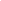 1. Produktet:
Hvilken produkt reklameres der for i reklamefilmen?2. Beskrivelse:
Hvad sker der? Er der et handlingsforløb i reklamefilmen
Hvor sker det? (sted)
Hvornår foregår det? (tid – ex. Jul, forår, fødselsdag osv.)
Hvem medvirker? (personer)3. Opbygning:
Hvor mange scener indgår?
Hvor mange indstillinger (klip) er der i hver scene?
Evt. kan der tegnes et storyboard over handlingsforløbet.4. Kamerateknik:
Billedformat? (close up, total, ultra close up osv.)
Perspektiv? (normal, fugl eller frø)
Bevægelser? (panorering, tiltning, travelling, zoom)
OBS! Husk at give eksempler på dine iagttagelser!5. Lyd: se også under lyd
Reallyd og/eller dublyd?
Dialog og/eller speakerkommentarspor?
OBS! Giv eksempler på det sprog der bruges i reklamen. Er der tale om fagudtryk, slang, sjove ord osv.?
Er der effektlyde og/eller musik?
Hvordan passer billede og lydsiden sammen – og hvorfor?6. Lys: se også under lys
Medlys?
Modlys?
Sidelys
Hvilken effekt har brugen af lys på reklamens udtryk?7. Synsvinkel:
Fra hvilken synsvinkel ses handlingen?8. Målgruppe:
Hvem henvender reklamen sig til, og hvordan kommer det til udtryk?9. Medium:
Hvor er reklamen blevet vist? (TV, biograf, youtube)10. Tolkning:
Er der skjult indhold i reklamen?
Hvad kommer du til at tænke på, når du ser reklamen?
Er der nogle symboler i reklamen? (Fallos, hjerte, fugl, andet?)11. Virkelighed:
Hvordan er reklamens virkelighed i forhold til din egen?12. Budskab:
Hvad er budskabet med reklamen, og hvad lover den direkte/indirekte?13. Vurdering:
Hvilke indtryk gør reklamefilmen på dig?
Hvordan er dens troværdighed?
Argumentér for din mening og giv eksempler.http://analysesiden.dk/analyse-af-reklamefilm/